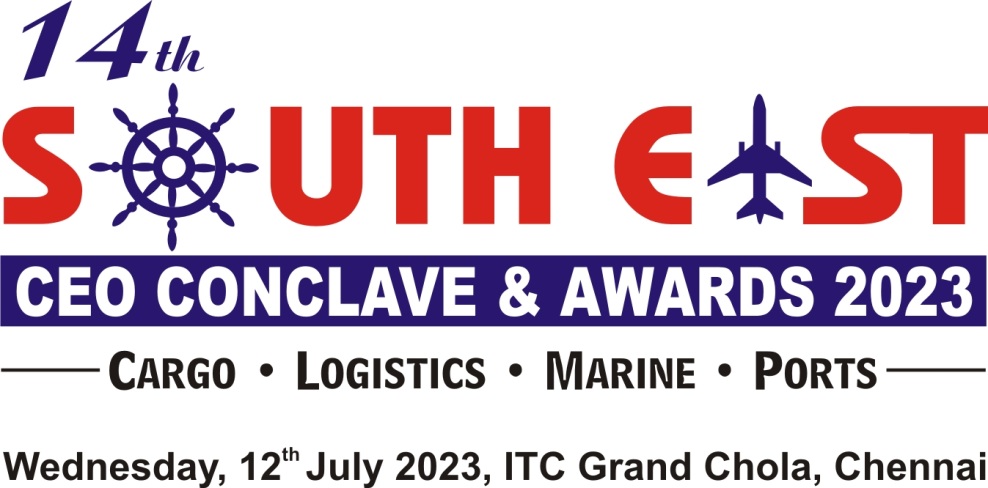 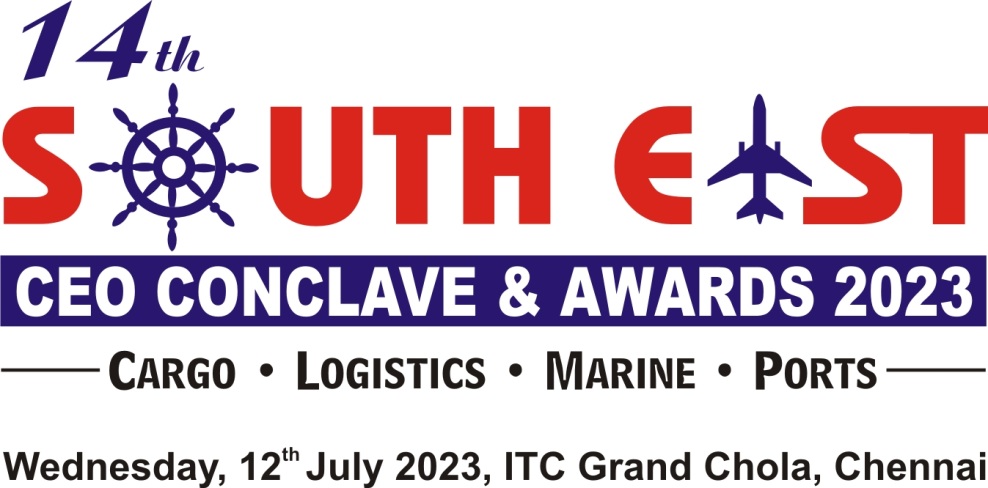 We are inviting companies to submit entries describing how they have demonstrated innovations and excellence or improved their services Or product offering within the regions.Entries will be evaluated against the set of criteria by panels of judges who will select and shortlist the winner for each category.Qualifying Period  :  April 2022 to March 2023
Region                    :  South East India (New Mangalore to South of Andhra Pradesh)
Categories (Please tick your nominated category): **The Jury / Organisers reserve the right to make changes to the list of categories if required; due to lack of sufficient nominations / dearth of information, etc. The decision of the Jury / Organisers will be final & binding.Kindly click on the box for selected categories                                 * Self  Nomination & Suggestions/Recommendations are mustNOMINEE:Name of the Person      Name of the Company:     Address:    Telephone Number:      E-mail Address:    NOMINATED BY:  Name of the Person:    Name of the Company:    Address:   Telephone Number:    E-mail Address:    Describe the achievements in not more than 500 words:       Supporting Documents:  Only a limited amount of supporting documents may be submitted. (Eg. Relevant Certificates and Documents pertaining to specified criteria norms only.)Electronically completed entry should be mailed to :  eximnominations@exim-india.comNote: No entries will be accepted in hard copy.   CONTAINER HANDLING PORT OF THE YEAR IT & SOFTWARE COMPANY OF THE YEAR (SHIPPING    
     INDUSTRY)    CONTAINER HANDLING TERMINAL OF THE YEARTUTICORIN REGION    CONTAINER SHIPPING LINE OF THE YEAR - EUROPE  
        TRADE LANE    FREIGHT FORWARDER OF THE YEAR    CONTAINER SHIPPING LINE OF THE YEAR - FAR EAST 
        TRADE LANE    CUSTOMS BROKER OF THE YEAR (SEA)    CONTAINER SHIPPING LINE OF THE YEAR - AMERICA
        TRADE LANE    CONTAINER FREIGHT STATION OPERATOR OF
        THE YEAR    NVOCC OF THE YEAR - MIDDLE EAST TRADE LANECOCHIN CATEGORY   SHIPPING AGENT OF THE YEAR    FREIGHT FORWARDER OF THE YEAR    SHIPPING AGENT OF THE YEAR - DRY BULK OPERATOR    CUSTOMS BROKER OF THE YEAR (SEA)    SHIPPING AGENT OF THE YEAR - RO-RO OPERATORCOIMBATORE CATEGORY    NVOCC OF THE YEAR (GP / SPECIAL EQUIPMENT)    FREIGHT FORWARDER OF THE YEAR    FREIGHT FORWARDER OF THE YEAR (EXPORT / IMPORT)    CUSTOMS BROKER OF THE YEAR (SEA)    LCL CONSOLIDATOR OF THE YEAR (EXPORT / IMPORT)STANDALONE CATEGORY    CUSTOMS BROKER OF THE YEAR (EXPORT / IMPORT)    YOUNG LOGISTICS PROFESSIONAL OF THE YEAR*    CUSTOMS BROKER OF THE YEAR (EXPORT / IMPORT) -  
        SME   DYNAMIC LOGISTICS PROFESSIONAL OF THE YEAR*    CONTAINER FREIGHT STATION OPERATOR OF THE 
         YEAR   DYNAMIC LOGISTICS PROFESSIONAL OF THE YEAR -
       SHIPPER    CONTAINER TRANSPORT OPERATOR OF THE YEAR  LOGISTICS COMPANY OF THE YEAR*    PROJECT CARGO MOVER OF THE YEAR  LIFETIME ACHIEVEMENT AWARD*